Тест по теме: «Роль государства в экономике»1. Расходы государства превышают доходы, это называется:а) облигация;б) экономическая система;в) дефицит бюджета.2. Государство возникло под воздействием следующих фактров:а) политических мотивов;б) экономических мотивов;в) личных мотивов.3. В 1930-е гг. в СССР проводилась индустриализация — ускоренное промышленное развитие страны. Власть разрабатывала планы развития промышленности на пять лет (пятилетку). Пятилетние планы должны были неукоснительно выполняться. Это пример действия:а) традиционной экономической системы;б) командной экономической системы;в) рыночной экономики;г) отмены товарно-денежных отношений.4. К способам воздействия государства на экономику относится:а) налогообложение;б) предоставление льгот;в) правовое регулирование;г) все вышеперечисленное.5. Доход, получаемый собственником акций, называется:а) прибылью;б) капиталом;в) рентой;г) дивидендом.6. Государство воздействует на рыночную экономику:а) контролируя цены;б) централизованно распределяя ресурсы;г) директивно планируя производство;д) применяя антимонопольное законодательство.7. Восполните пробел в приведенной ниже схеме: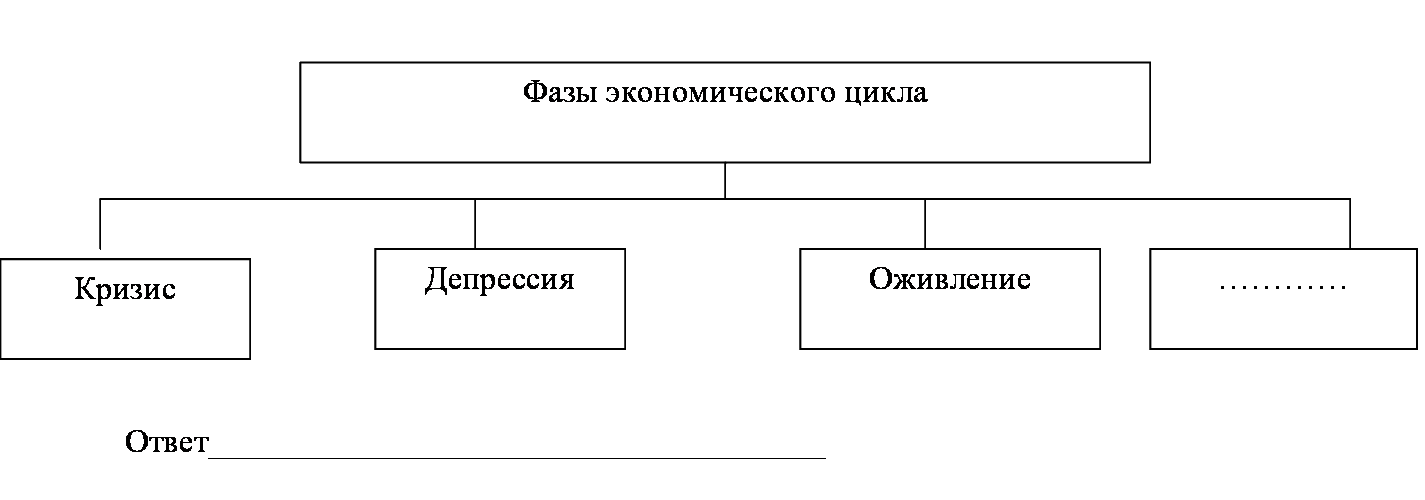 8. В годы НЭПа частный капитал преобладал в следующих областях:а) торговле;б) легкой промышленности;в) тяжелой промышленности.9. Понятия «перестройка», «ускорение», «гласность» связаны с политикой следующего правителя:а) Н.С. Хрущёва;
б) Л.И. Брежнева; 
в) Ю.В. Андропова; 
г) М.С. Горбачёва.Источник информации: Сайт ФИПИ http://www.fipi.ru/content/kim-ege-2015-dosrochnyy-periodСайт Айумка. Подготовка ЕГЭ и ОГЭ. http://iumka.ru/istoriya/testy-po-istorii/item/13766